ТЗ на разработку скриптов для чат-ботаCистема Servicedesk Manage Engine Plus MSP  9.4 Сборка 9427(есть api, доступ в БД posgresql в которой мы поможем разобраться)Скрипт проверки наличия номера телефона в SDДля поиска используется api.Через api можно искать и выгружать всех заявителей http://sd.ххххх.ru:8080/sdpapi/admin/requesterТак как получение списка всех пользователей идет долго(20 сек), при первом обращении будет запрашиваться через api и при наличии одной записи с номером телефона обращающегося в выдаче будет записывать параметры, которые можно использовать для ускорения поиска через API/Для хранения данных предлагаем использовать поле “Комментарий к клиенту”, если нет других технических возможностей.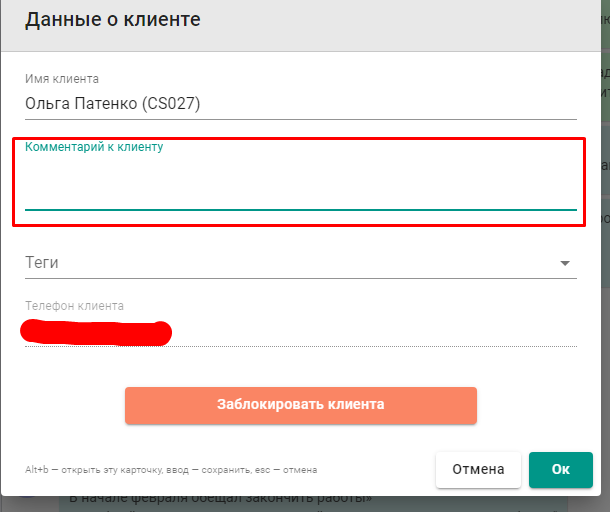 Принцип работы скрипта описан ниже:Если “Комментарий к клиенту” содержит:requesterid, name, accountто поиск производится следующим методом get:{    "operation": {        "details": {            "accountname": "%account%",            "searchstring": "%name%"        }    }} Если “Комментарий к клиенту” клиента пустойВ случае использования родного API. Производится запрос всех пользователей get (обрабатывается долго):{    "operation": {        "details": {            "noOfRows": "100000",            "searchstring": ""        }    }}В случае написания своего API, не потребуется долго ждать. При поступлении запроса с номером телефона написанное вручную api может напрямую в БД найти заявителей с переданным номером телефона и вернуть все совпадающие в json: {                "requesterid": "415812",                "name": "Alex",                "account": "CS126",                "mobile": "7999999999"            },В выдаче json из п. 1.2. необходимо сверять поле “mobile” в результатах выдачи с номером телефона клиента Chat2Desk. Пример выдачи: {                "site": "[$] CS126",                "first name": "Alex",                "businessimpact": null,                "В подчинении у:": "-",                "department": "General",                "last name": "",                "empId": "",                "isvipuser": "false",                "requesterid": "415812",                "emailid": "a21@ххх.com",                "landline": "",                "jobtitle": "",                "costperhour": "0.0",                "middle name": "",                "description": "",                "name": "Alex",                "Координатор": "-",                "Доп. информация": "-",                "account": "CS126",                "mobile": "7999999999"            },При наличии только одной записи (одного пользователя) с совпадающим номером телефона вернуть success и так как выгрузка идет долго после первого обращения записывать в поле “Комментарий к клиенту” в Chat2Desk и необходимые для создания заявки поля:requesterid = далее в ТЗ %requesterid%name = далее в ТЗ  %name%account = далее в ТЗ %account%Метод хранения можно избрать тот который удобно. Главное чтобы он был читабельный и не путались названия переменных и значенияПри наличии нескольких пользователей с номером телефона выводить:Найдено более одного пользователя с привязанным телефоном:список совпадений в формате jsonПри отсутствии записей с номером телефона в результатах поиска выводить:Отсутствует номер телефона в базе ServiceDeskСкрипт создания заявки (в скрипт попадают сообщения введенные в течение 5 минут, включая ссылки на изображения и документы в chat2desk)http://sd.itexo.ru:8080/sdpapi/requestpost{    "operation": {        "details": {            "requester": "%name%",            "subject": "{тема}",            "description": "{сообщения введенные в течение 5 минут, включая ссылки на изображения и документы в chat2desk}",            "account": "%account%"        }    }}При успешном результате вернуть success. Иначе fail.Скрипт проверки наличия заявки у пользователяОчистить входящий в функцию параметр с номером заявки, который ввел пользователь от лишних знаков, оставить только цифры.Методом get вызвать:http://sd.itexo.ru:8080/sdpapi/request/{request_id}из результата json если поле "requester" НЕ соответствует %name%  вернуть failИначе вернуть в сообщении(значения подставить из результата выдачи json):Заявка №{request_id}Дата создания:createdtime (в виде ДД.ММ.ГГГГ ЧЧ:мм)Тема: subject {обрезается 20 симв}Описание: description {обрезается 100 симв}Статус: statusПриоритет: priorityЗапуск скрипта запроса в SD списка открытых заявокв API такого функционала нет. Необходимо создать свой api(сервер с ServiceDesk крутится на linux, можно обсудить варианты подключения), который будет напрямую делать выборку в БД заявок где requesterid = %requesterid% во всех статусах кроме:ClosedИстекло время ожиданияОтказС sql-запросом поможем.Выводить в виде json поля:workorderid, createdtime (в виде ДД.ММ.ГГГГ ЧЧ:мм), title (обрезается до 20 символов + "...")При отсутствии заявок вывести nullСкрипт на стороне Chat2Desk должен будет передать в созданный api requesterid и обработать входящий json преобразовав в текст сообщения в виде:workorderid - createdtime - titleworkorderid - createdtime - titleДля телеграм: workorderid всех заявок из выдачи отобразить в виде кнопок в следующем пункте алгоритма чат-ботаСкрипт добавления сообщения к заявке в SDВ скрипт попадают сообщения введенные в течение 5 минут, включая ссылки на изображения и документы в chat2deskВызывается методом posthttp://sd.itexo.ru:8080/sdpapi/request/{request_id}/notes{    "operation": {        "details": {            "notes": {                "note": {                    "ispublic": "false",                    "notestext": "{сообщения введенные в течение 5 минут, включая ссылки на изображения и документы в chat2desk}"                }            }        }    }}Меняем статус заявки:		'http://localhost:8080/sdpapi/request/{requestid}?data={{"operation": {{"details": {{"status": "Открыто"}}}}}}&TECHNICIAN_KEY={APIKEY}&format=json'